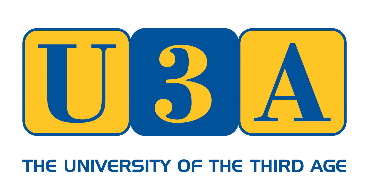 HADDENHAM U3AMinutes of the 18th Annual General Meeting held on 13 May 2019 at 2.15pm at The Village Hall, HaddenhamChairman’s Welcome: The Chairman, Sally Lajalati, welcomed 131 members and 2 visitors.Apologies for absence:   Sheila Tucker, Annette and Bob Marsden, Jerry and Sue Michell, Richard and Patricia Hirst, Margaret Walshe and Edgar Skipsey.Minutes of the AGM held on 14 May 2018:  These were proposed by Elizabeth Bonham and seconded by Hilary Skipsey and carried nem con.Chairman’s report:  This has been another busy and successful year with a membership now of over 460.  We continue to support our local community with stalls at local fetes and shows, and participation in the Christmas Tree Festival and the Remembrance Day Service. We have also advertised on our local Red Kite Radio. The Chairman thanked personally each member of the Committee for their hard work keeping the U3A vibrant and successful.  Chris and Catherine Collins were thanked for their work as Membership secretaries.There have been some excellent speakers booked by Angela Hart for the general meetings on a range of topics including about how drugs get from test tube to market, the honey bee, the disappearance of Glenn Miller, Pinewood Studios, graphic design and artificial intelligence.  At Christmas the Waddesdon Manor Choir entertained us and the Chairman thanked all those who provided support and refreshments.There are now 35 Interest Groups and Theresa Smith was thanked for all her hard work as Interest Group Organiser.General Outings and Theatre Trips organised by Mary Paterson and Margaret Ackroyd have included Rousham House, Christchurch Cathedral, Hampton Court, Kelmscott Manor, Paul Getty Library and Garden and BCC Birmingham Studios.  Theatre trips included Birdsong, Sweet Charity, Wipers Times, The King and I, Witness for the Prosecution, Matthew Bourne’s Swan Lake, Comedy about a Bank Robbery, Calendar Girls and Joseph and the Amazing Technicolour Dreamcoat. Thanks were given to David Ackroyd as Treasurer, Doreen Barker for her Welfare role, Tony Barker as Secretary and Geoff Parkes for maintaining the Database.  Neil Dury continues his role as Publicity Officer and has worked with David Gregory on the issue of Social Prescribing.Jerry Michell who has stepped down from his role as Liaison Officer was thanked for his work and he will continue to be part of the Editorial Team providing the U3A Newsletter.  Elaine Parkes and Neil Dury were also thanked for their work on the Newsletter.Thanks were extended to Eileen Monks for organising the cycling holiday to Bordeaux and the forthcoming trip to Prague; to Anne Gatward for organising the walking holiday on the Isle of Wight; and to Tony Dlugosz for the Malta holiday planned for 2020.Jonathan Hawkins has taken over as Webmaster from Roger Rickard and the new website is officially launched today.In the wider U3A community we maintain a close association with TVN, CHaTTR and the Aylesbury Liaison Group.The Chairman concluded by thanking everyone for their support in her first year, and reminded members that we still need volunteers to help and to fill the outstanding posts on the Committee.Treasurer’s report:   David Ackroyd presented his report as Treasurer.  The Main and Outings accounts are now combined following direction by the Charity Commission.  The Main account now stands at £13,742 and is in good shape.  There has been an increase in membership numbers and an increase in Gift Aid contributions and the annual subscription is maintained at £16.00.  The detailed accounts were exhibited to the meeting.Acceptance of the Treasurer’s report was proposed by Den Roberts and seconded by Judy Brandis and carried nem con.Examiner of accounts:   Colin Furlong has agreed to continue in this role and this was unanimously ratified.Election of the Committee:  The current Committee members: David Ackroyd, Doreen Barker, Tony Barker, Chris Collins, Neil Dury, Angela Hart, Sally Lajalati, Mary Paterson and Theresa Smith had all agreed to continue as Trustees. Their re-election was proposed by Elaine Parkes and seconded by John Brandis and carried nem con.  The posts of Vice-chairman and Liaison Officer remain vacant.Any other business:   Sally Lajalati reminded members of some forthcoming events and confirmed the next general meetings would be on 10th & 20th June.There was no other business and the AGM concluded at 2.35pm.The AGM was followed by a presentation by Professor Gerald Seaman on ‘My Musical Life in Russia and how I met Shostakovich’.